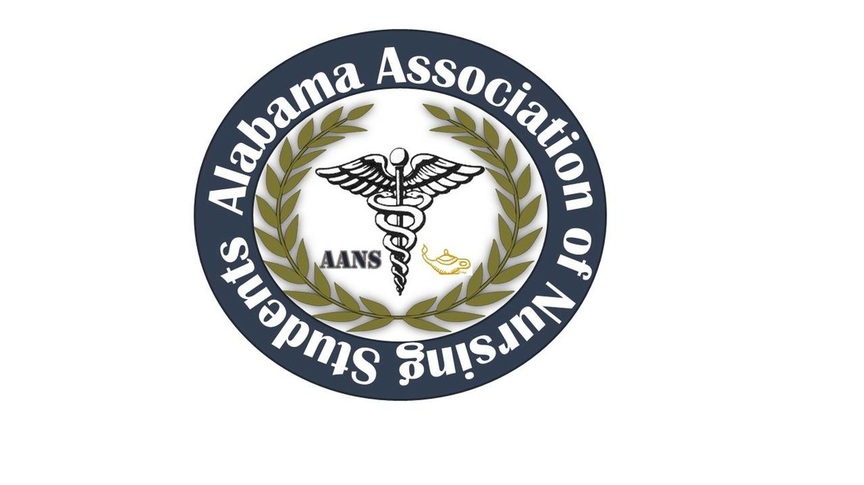 ALABAMA ASSOCIATION OF NURSING STUDENTS (AANS)Prior to first meeting the following decisions were made through email communications:10/12/15 1222 Heather Burnette moved to vote Katie Kaye into Communications Director by non-secret ballot via email communications 10/12/15 1939 Katie Kaye was voted into Communications Director via email communications10/18/15 1308 Heather Burnette moved to vote Nicole McDougle into new Director South by non-secret ballot via email communications10/19/15 1324 Nicole McDougle was voted into Director South Executive Board Meeting- AVE Apartment Conference Room, Tuscaloosa, Alabama– November 1, 2015-Call to order: Heather Burnette, PresidentThe October 2015 meeting of the Alabama Association of Nursing Students was called to order on 11/1/2015 at 1316 by Heather Burnette, President.Roll Call: Candice Sanders, Secretary 1317Heather Burnette, PresidentEmily Walters, Vice President Candice Sanders, Sectary Destiny LaBo, TreasurerBetsey Poole, Legislative Chair  Katie Kaye, Communications DirectorThose found not to be in attendance were as follows:Katie Brink, Community Health Director Nicole McDougle, Director SouthMark Reynolds, Faculty AdvisorColin Tomblin, State ConsultantAdoption of October minutes: Heather Burnette, President 1318Heather Burnette moved to adopt the minutes. Destiny Labo seconded the motionIntroduction and voting of new board member, Director NorthHeather Burnette moved to vote in Ashlyn Sharp by non secret vote at 1319. Candice Sanders seconded the motionAll were in favor of this motion Heather Burnette, PresidentSurvey Monkeys: Everyone was very timely on responding to this survey  Heather Burnette addressed an issue to response to emails, text, survey monkey within 24-48 hours as an expectation. For officer reports Heather only received 2 out of 9 reports on time. Please be timely with your reports, if you have nothing new then report back to Heather with an email that you do not have any new news or updates.Questions/answers about the officer report. There were no questions addressed.NSNA Midyear Convention- At the convention they teach you how to run your position for state. How to get promotions out there and how to interact with NSNA. Depending on the budget from Destiny we will be able to see how many people we can send. Bone Marrow vendor will be there, you will be able to receive a certification for American Red Cross Disaster Relief it’s a lot like national convention. November 5-8, Atlanta, GA and Registration - $85Hotel and Fees-Different hotels could be an option We decided that we would not send anyone to attend convention.Leadership Summit Heather and other Shelton State members talked to the Dean and we can get the building for free if we host the event on a Friday. What audience are we targeting? High School students vs nursing schools. Saturday we would have to hire a clean up crew and security. Dates are an issue: ACT testing, and spring break will be issues that we will have to address. Second week of March is when Alabama school’s start spring Break. Dates we are currently looking at are as follows: Feb 19th, 26th or March 4th. (All Fridays)Last year individual’s prices were $30 and $25 for group more then 10. Heather Burnette moved to vote to have the leadership conference at Shelton State and on a Friday at 1356. Candice Sanders seconded the motion. The vote was unanimous in her favor We decided to keep the same theme as last year: “Nurses Lead by Example”Objectives: Ethics, Community Service ProjectScholarship(s)?  If we can’t find a donation to provide a scholarship, we decided to give away two free trips to Leadership Summit via likes and shares on FB. Speakers and professors from various universities/collegesState projects- Will have to wait on Katie Brinks to decide Registration has been decided to wait til the next meeting when we find out how much Chick Fil A will charge for the meals. Pepsi hopefully will be donated and the chips and cookies will be bought from Sam’s. Leadership Certificates for attendanceVendors are an option to put them in the gymGiveaways? Hurst bags and add in the agenda for the day Nurses Day at the CapitalFebruary 10, 2016 – Montgomery, AL. Heather and Betsey will give a speech and will decide what to speak on when the time comes. FACES ‘16April 12, 2016NSNA Annual ConventionApril 2016 – Orlando, FLFundraisingT-shirts – the back design can be the outline of the state of Alabama. By the next meeting we can have a t-shirt design, prices, and who to use as the company. Emily Walters, Vice PresidentPolos for Conferences and meetings to stand out during events. These will be paid personally. The personal decision of AANS, name, and position being monogrammed onto the polo.Leadership SummitHands on activitiesDestiny LaBo, TreasurerWe currently have a budget of $15,700, further discussion on whether convention has already been paid for. Betsey Poole, Legislative ChairAttending Alabama Coalition of Nursing Organizations MeetingBetsey will be attending the meeting and will report back with details. Thursday, November 5, 2015 – Montgomery, AL We decided that no one would be able to attend midyear convention due to time restraints. We planned for our next meeting to be the first week of December via conference call. Heather Burnette adjured the meeting at 1525 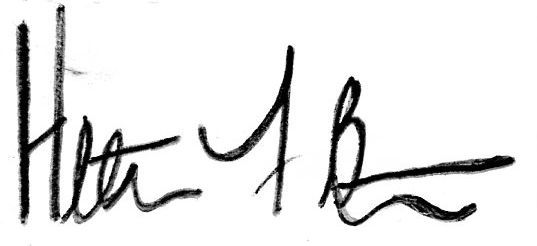 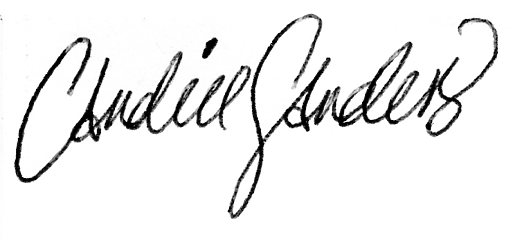  Heather Burnette, President						Candice Sanders, Secretary